　　　　　　　　　　澄んだ空気を創りだす　　　　　新新発想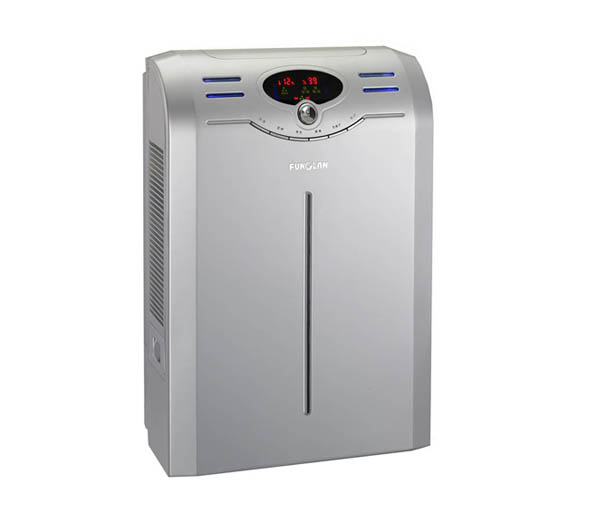 　　　　　　フィルター　　　　　　　　　　　　　　　　　　　　オイルフィルター　　　　　　　　　　　　　　　　　　　　　　　　　　　　　　水タンク（8L）　　　　　　　　　　　　　　　レイノATｰ2000の特徴　高分子吸着剤のオイル吸着特性を利用したPM吸着用フィルターを搭載汚れた空気を水シャワーに通すことによって、きれいな空気にする新しい洗浄方法（ウォーターフィルター）を搭載。　水シャワーは８リットルの水を循環使用しているが、途中にオイルフィルター２個を配置してPM等の汚染物を捕捉吸着する構造。水のシャワーフィルターで空気を洗浄する。洗浄水はオイルフィルターで濾過を行い、汚染物質を除去し、水は循環使用する構造である。